			Overeenkomst van bruiklening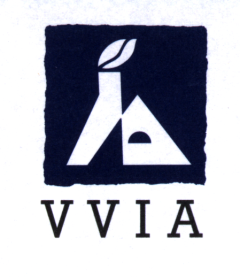 Tussen de ondergetekenden,Vlaamse Vereniging voor Industriêle Archeologie vzw met maatschappelijke zetel te 2850 Boom, Noeveren 67, hier rechtsgeldig vertegenwoordigd door dhr. Adriaan Linters, voorzitter, hierna de bruikleengever genoemd;En
(naam organisatie), met maatschappelijke zetel te  (postcode en gemeente/stad),(straat + nr), hier rechtsgeldig vertegenwoordigd door Dhr./ Mevr. (naam en functie), hierna de bruikleennemer genoemd;Is overeengekomen dat de bruikleengever de tentoonstelling met als titel Beschermd Industrieel Erfgoed in Vlaanderen 1975-2015  in tijdelijke bruikleen afstaat aan de bruikleennemer tegen de in deze overeenkomst opgenomen voorwaarden.Voorwerp De tentoonstelling bestaat uit 40 roll-out banners van 85 x 200 cm,  elk in draagtas en zelfstaand door middel van meegeleverde stang en bevestigingenDe panelen dienen chronologisch opgesteld volgens de datum van het beschermingsbesluit.Adres waar de tentoonstelling wordt opgesteld
(naam gebouw/instelling)(straat + nr)(postcode + gemeente/stad)Lijst van uitgeleende voorwerpenEen lijst met de beschrijving en staat van het materiaal wordt, in tweevoud opgemaakt, door beide partijen ondertekend bij de overdracht van de tentoonstelling aan de bruikleennemer. Beide partijen behouden een exemplaar.Duur De hierboven vermelde tentoonstelling wordt in bruikleen afgestaan voor een periode van x dagen/maanden, ingaand op (dag) (maand) (jaar) en eindigend op (dag) (maand) (jaar).De tentoonstelling wordt door de bruikleennemer afgehaald op (dag) (maand) (jaar) en teruggebracht op (dag) (maand) (jaar).KostprijsDe tentoonstelling wordt uitgeleend aan volgende voorwaarden:- verenigingen zonder winstoogmerk minstens sedert twee jaar lid van VVIA en waar subsidiëring minder dan 50% van het jaarbudget uitmaakt: 10 euro/dag, één dag opbouw en één dag demontage gratis;- verenigingen zonder winstoogmerk geen lid van VVIA en waar subsidiëring minder dan 50% van het jaarbudget uitmaakt: 15 euro/dag, één dag opbouw en één dag demontage gratis;
- verenigingen zonder winstoogmerk en waar subsidiëring 50% of meer van het jaarbudget uitmaakt: 25 euro/dag, één dag opbouw en één dag demontage gratis;- overheidsdiensten, bibliotheken, musea die van de overheid afhangen en verenigingen zonder winstoogmerk voor meer dan 80% gesubsidieerd door de overheid: 30 euro/dag, één dag opbouw en één dag demontage gratis;- bedrijven en commerciële initiatieven: 50 euro/dag, één dag opbouw en één dag demontage gratis.De bruikleennemer neemt alle kosten op zich die volgen uit de bruiklening, waaronder, maar niet beperkt tot, transport en opslag.Uitleenvoorwaarden en veiligheidsvoorzieningenDe bruikleennemer zorgt voor gepast vervoer bij de heen- en terugreis van de in bruikleen gegeven goederen.De panelen worden als één geheel uitgeleend.De orginele verpakking dient door de bruikleennemer in goede staat te worden bewaard en integraal gebruikt te worden tijdens de terugreis.De bruikleennemer verbindt zich ertoe om alle vereiste voorzorgen te nemen om de hem toevertrouwde tentoonstelling in ongewijzigde staat te bewaren. Hij zal dus alle voorzorgsmaatregelen nemen om diefstal en beschadiging te voorkomen. De tentoonstelling moet worden opgesteld in een ruimte die volledig kan worden afgesloten en waar tijdens de openingsuren toezicht is.De bruikleennemer verbindt er zich toe de tentoonstelling terug te bezorgen in de staat waarin hij ze ontvangen heeft en zoals beschreven in de beschrijving zoals bedoeld in art. I hierboven.ofwel
De bruikleennemer zorgt zelf voor een verzekering “van nagel tot nagel” van de in bruikleen genomen voorwerpen en bezorgt vóór het in ontvangst nemen van de tentoonstelling een copie van de polis aan VVIA. De verzekeringswaarde van de tentoonstelling bedraagt 255 euro per uitgeleend paneel
ofwel
De bruikleennemer verzoekt VVIA om via zijn verzekeraar een verzekering “van nagel tot nagel”  te nemen van de in bruikleen genomen voorwerpen, en betaalt de kosten hiervan aan VVIA samen met de huurkosten van de tentoonstelling; VVIA bezorgt een copie van de polis aan de bruikleennemer bij het afhalen van de tentoonstellingDe bruikleennemer is ertoe gehouden elke beschadiging of verlies van de in bruikleen gegeven voorwerpen, binnen de 24 uur na de vaststelling ervan en op de snelst mogelijke manier te melden aan de bruikleengever en aan de verzekeraar. In geval van diefstal of verlies, zal hij bovendien binnen de 24 uur na de vaststelling aangifte doen bij de politie.In geval van schade aan of verlies van één of meerdere panelen, zal de bruikleennemer verplicht zijn de reparatie en of vervanging van de panelen te vergoeden. Reproductie – publicatie
De bruikleennemer beschikt niet over de toelating om over te gaan tot enige vorm van reproductie van de in bruikleen gegeven panelen noch van de illustraties die deze bevatten. 
De bruikleennemer verbindt zich er toe in elke communicatie met derden omtrent deze tentoonstelling de Vlaamse Vereniging voor Industriële Archeologie te vermelden als realisator en eigenaar van de tentoonstelling, en zal een kopie van alle persartikels die verschijnen naar aanleiding van de tentoonstelling bezorgen aan de VVIA.Annulatie
Onverminderd hetgeen bepaald in de artn. V en VI verklaren partijen zich akkoord dat zij elkaar geen schadevergoeding verschuldigd zijn voor het geval de tentoonstelling door omstandigheden buiten hun wil niet zou kunnen uitgeleend worden zoals overeengekomen.Opgemaakt 
te (plaats)   
op (dag) (maand) (jaar) 
in twee exemplaren, waarvan elke partij verklaart een exemplaar te hebben ontvangen.Adriaan Linters,					de bruikleennemer,
							(voornaam, naam)
voozitter 						(functie)Contactpersoon voor					Contactpersoon voorbruikleengever:						bruikleennemer:(voornaam, naam)					(voornaam, naam)(functie)						(functie)(e-mail)						(e-mail)(telefoon)						(telefoon)				……………………………………………BIJLAGENLijst en beschrijving van de ontleende panelen